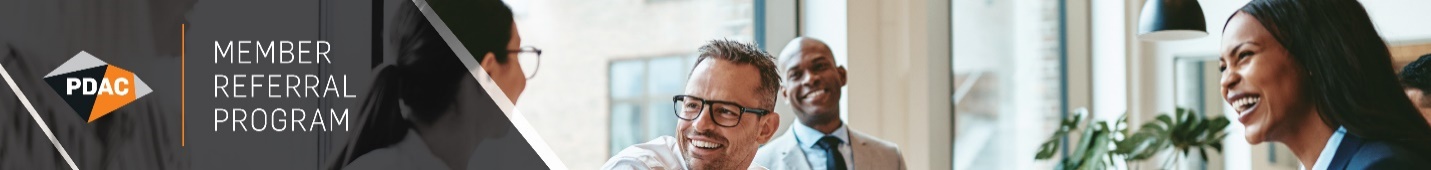 Terms and ConditionsIn order to recruit new members and better engage its existing ones, the PDAC has implemented a Membership Referral Program, to be administered under the following rules:“Current or existing member” is any individual who is a PDAC member in good standing and must renew their membership before the end of the calendar year. Current members can be any of the six eligible membership types – Core, Regular, Student, Senior, Life, or Corporate Representative. “Recent member” is any individual who was a member between January 1, 2022 and December 31, 2023. Recent members and are not eligible to act as new members.“New member” is any individual or organization that: Joins the PDAC having never before been a memberRejoins the PDAC having been a member in good standing no later than December 31, 2021. “Non-member” is any individual or organization who is not a member of the PDAC. “Referral” means the process by which a new member is introduced to the PDAC by an existing member.When a new member joins the PDAC, they may note the name, member ID and email of the existing member that invited them to join.A current member may refer a potential new member by submitting their name, company/institution, location and email address on the members’ portal and the individual will receive an invitation email to join. A current member may pay for the membership of a new individual or corporate member they are referring. Current members who successfully refer a new member – by invitation or purchasing the membership for the new member – will be awarded points dependant on the membership type selected by or for the new member (see section 13 for point structure). New members are eligible to participate in the referral program immediately after they join the PDAC. Current members may also refer organizations for corporate membership in any of the seven categories – Class A–E, Junior Mining or Non-Mining.When applying for corporate membership, the individual submitting the application on behalf of the organization may note the name, member ID and email of the existing member that invited the company to join.When a new member joins the PDAC having submitted the name, member ID and email of the existing member that made the referral, that existing member shall be allocated a number of points dependent on the membership type selected by the new member. If two or more current members refer the same individual or organization, points shall be assigned on the following basis:Current members who purchase a membership for a new member take precedence over sending invitations to join, and shall receive the number of points associated with the membership type of the new member.Any member or non-member registering on behalf of a member(s) for the annual PDAC Convention who expresses an intention to refer a new member and chooses the “Pay Later” option to create an invoice takes priority over sending invitations to join, and shall receive the number of points associated with the membership type of the new member. The number of points to be allocated for each referral shall be as follows:Corporate Member ReferralsClass A:  20,000 ptsClass B:  10,000 pts	Class C:  5,000 ptsClass D:  2,500 ptsClass E:  2,000 ptsJunior Mining: 750 ptsNon-Mining: 750 ptsIndividual Member ReferralsRegular (year 1):  400 ptsStudent:  50 ptsSenior:  50 ptsMulti-Year Member ReferralsCore (years 2 and 3):  175 ptsThe PDAC offers individual members a multi-year renewal option. Referrals that result in new members signing up for 2 or 3 years of membership will receive commensurate point totals. For example, an individual who makes a referral that yields 2 years of individual membership will receive 575 points (Regular to Core), while 3 years will yield 750.On the first day of each month, every member who has made a successful referral over the preceding calendar month will be entered into a draw for a PDAC swag bag and mystery prize.The results of each prize draw are final. The PDAC shall confirm the address of each winner and send each prize via mail.In order to be eligible to win a prize in a draw, a person must be a member in good standing in the year in which the draw takes place.Once a year, the PDAC shall award the grand prizes to participants in the membership referral program depending on point totals accumulated over the previous year. Participants shall receive prizes dependant on how many points they have and their position on the leaderboard.To be eligible for the first, second, third, fourth, and fifth place prizes, participants must have a minimum number of points. The point minimums are as followsFirst place: 7500 pointsSecond place: 3000 pointsThird place: 2500 pointsFourth place: 2000 pointsFifth place: 1250 pointsThe PDAC will make the list of prizes available on its website and on the members’ portal, along with the conditions necessary to win them.The PDAC is not responsible for any damages to any of the prizes while they are being delivered. The PDAC is not responsible for prizes lost in transit.The PDAC reserves the right to suspend the referral program at any time for any reason.The PDAC reserves the right to disqualify anyone from participating in the referral program at any time for any reason. The PDAC reserves the right to display the leaderboard results on all public platforms (e.g. members portal, website, email correspondence, social media, etc.)The PDAC reserves the right to display the names of prize winners on all public platforms (e.g. members portal, website, email correspondence, social media, etc.)Member referral participants and/or prize winners who do not wish to have their names shared should contact PDAC.